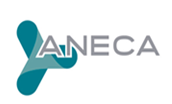 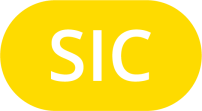 PLANTILLA ORIENTATIVA PARA COMUNICADO AUDIENCIA ABIERTA Estimado profesor/a/ compañero/a/ estudiante/colaborador/a:Queremos anunciarle que hoy se inicia un proceso de evaluación por un panel de personas evaluadoras de la obtención del sello Internacional de Calidad e Ingeniería del programa formativo INGENIERO EN ELECTRÓNICA de la FACULTAD DE CIENCIAS QUÍMICAS E INGENIERÍA de la UNIVERSIDAD AUTÓNOMA DE BAJA CALIFORNIA.AlumnoEgresadoProfesorEmpleador El obtener este sello aporta los siguientes beneficios a los programas y centros que lo consiguen:Garantizar que cumplen los criterios de calidad establecidos más allá de nuestras fronteras, criterios acordados por agencias internacionales de aseguramiento de la calidad en educación superior, basándose en estándares internacionales reconocidos por empleadores/as de Europa.Reconocer la calidad dentro y fuera del país donde se imparten, siendo este reconocimiento un incentivo para potenciales estudiantes para elegirlos, porque esta acreditación ofrece información fiable sobre la calidad de los programas y centros que obtienen un Sello Internacional de Calidad (SIC).Asegurar a los/as empleadores/as de los egresados/as de estos programas y de sus centros con Sello Internacional de Calidad que los conocimientos y las competencias prácticas de los/as egresados/as de éstos alcanzan una serie de estándares internacionales de la educación en el ámbito del sello por el que se presentan.Si quiere hacer llegar alguna cuestión de cara a la mejora continua de este programa evaluado o de la universidad en general, por favor rellene el formulario adjunto y envíelo a la dirección indicada en el mismo. Este proceso es completamente confidencial y externo a la universidad, pues lo recogido en ese formulario será recibido únicamente por el panel de visita que realizará la evaluación, no por la universidad.Reciba un cordial saludo.MC. Roberto Alejandro Reyes MartínezDirector de la Facultad de Ciencias Químicas e IngenieríaUniversidad Autónoma de Baja CaliforniaAUDIENCIA ABIERTA PARA PROGRAMA DE LA FACULTAD DE CIENCIAS QUÍMICAS E INGENIERÍA DE LA UNIVERSIDAD AUTÓNOMA DE BAJA CALIFORNIAQUE PARTICIPA EN EL PROGRAMA “SELLOS INTERNACIONALES DE CALIDAD” (SIC) DE ANECACONVOCATORIA 2023  DATOS DE LA PERSONA QUE EMITE SU OPINIÓN:PERFIL: (marcar con una X)     Estudiante         PDI             PAS           Egresado/a          Empleador/a           OtrosPara que este formulario sea efectivo debe ser dirigido a: Ana de Benavides Gabernet, correo-e: a.benavides@ufv.esAsunto del correo electrónico: Audiencia abierta: abreviatura de la universidad y del nombre del Programa: Sellos Internacionales de Calidad de ANECA.NOTA:  De conformidad con lo previsto en la Ley Orgánica 15/ 1999, de 13 de diciembre, de Protección de Datos de Carácter Personal, modificada el 15 de junio de 2018, le informamos que los datos recabados a través de este formulario serán utilizados única y exclusivamente para la gestión de los procesos de evaluación desarrollados en ANECA. Le informamos que podrá ejercer sus derechos de acceso, rectificación y cancelación, dirigiéndose a la Política de Privacidad de ANECA. En la petición deberá incluir su nombre, apellidos, DNI y derecho que desea ejercitar.El objetivo de este formulario es invitar a participar y proporcionar a toda persona interesada, un canal que le permita emitir su opinión sobre cualquier aspecto relacionado con el programa INGENIERO EN ELECTRÓNICA de la Facultad de Ciencias Químicas e Ingeniería de la Universidad Autónoma de Baja California, que se someten a evaluación entre el 6 de febrero y el 26 de junio del 2024 por un panel de expertos/as.DATOS DEL PROGRAMAS SOMETIDOS A EVALUACIÓNNombre:Apellidos:Correo electrónico:Comentario: